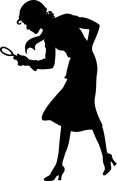 English 125-52776 TTh 2:00-3:50College Writing Skills/Theme: CRIME AND PUNISHMENTSpring 2018Elaine G. StamperEmbedded Tutor: Rachel StadlerHUM 62The information contained in this syllabus is intended to be useful to you and to help you succeed. Please be sure to bring it with you to every class. Contact information:e-mail address: elaine.stamper@reedleycollege.edu. Please write “English 125-TTh in the subject line of all e-mails to me. PLEASE USE YOUR COLLEGE E-MAIL ADDRESS OR CANVAS INBOX TO COMMUNICATE ELECTRONICALLY WITH ME.Office: Faculty Annex 4 (inside, second office on the right); near the Administration Building			Campus Phone: (559) 638-0300 ext. 3472Office Hours:  Mondays and Wednesdays: 2:00-3:00; Tuesdays: 4:00-5:00; and Fridays, 12:00-1:00 (Fridays may be changed, on occasion, to virtual office hours—phone, e-mail, or Canvas messaging—and I will notify the class in advance). I am also available other days/times by appointment. Please e-mail or call me to make arrangements.Please note: You are never bothering me if you call me, e-mail me, or stop by my office. If it’s outside of office hours, it’s possible that I won’t have time to talk to you, but I will be happy to make arrangements to do so at another time. Please don’t ask me when my office hours are; they’re posted here and on Canvas for you. Required Texts and Materials: Sramek, Marsha. The Great Grammar Book: Mastering Grammar Usage and the Essentials of Composition. 2nd ed. Ashville, NC: Arch P, 2015. Please note that you MUST buy the 2nd edition ($24.95 in the RC Bookstore). The 1st edition is NOT acceptable. A USB Flash Drive (also known as a jump drive or thumb drive) to save your work done on computers.Access to a computer and the Internet outside of class.Stapler (Please don’t ask if you can use mine.)Printing Costs: You should be prepared to print out several short articles (about 40-50 pages in all) and to print out several drafts of essays that you write (about 40-50 pages in all).NOTE: You will need to have all of the course materials by the second week of the semester. Students who don’t have the materials by then will find it difficult to be successful in the class and may be dropped.Course Description:In this course, students will develop the process of writing, revising, and finishing essays, which includes the logical development and organization of ideas. Students will avoid common writing errors, develop their writing skills by reading model essays and analyzing rhetorical strategies, develop critical thinking skills by matching the structures of writing to meaning and audience, and by using writing as thinking to explore and express ideas. This course is a companion to ENGL 126 and prepares students for ENGL 1A. Students must successfully complete written course work to receive credit.Formal Writing AssignmentsIn English 125, you will read and annotate articles that I give to you. Based on those articles, you will write two or three summary/responses and three academic essays. You will be required to write multiple drafts (anywhere from two to five), and the writing will be done both in-class and out-of-class. You should expect to spend 4-8 hours outside of class on assignments.Unless otherwise specified, all drafts must be typed and be in the required format. Essays will be written in response to a question (the “prompt”) about the assigned reading. Revised drafts: Using feedback you receive (from me, a peer, and/or a Reading & Writing Center tutor), you will work on improving (= revising) your first draft. The final grade of the paper will be based on evidence that you have reflected carefully on the feedback and that you understand the revision process in general, as well as on the nature and quality of the specific revisions made. All drafts and a Works Cited must be submitted together for the final grade on the assignment. Missing components will result in zero. Class Policies and ProceduresATTENDANCE: Regular attendance is essential for your success in the class. Even though I don’t give you a grade for attendance, you are “shooting yourself in the foot” if you are absent more than two times during the semester: Students who do not attend all or most of the classes usually feel lost, miss assignments, and have failing grades. If you want to be successful, come to class and come on time. You will very likely be dropped from the class if you:do not attend the first class meeting (unless you have contacted me before the first class with an acceptable reason for why you must miss the first day).miss one or more classes in the first two weeks (unless you have contacted me prior to the class or immediately afterwards with an acceptable reason). miss four classes in the first nine weeks of the course. (This is SCCCD policy.)do not turn in the first summary and the first essay when they are due. (This indicates that you are not ready to do the work that is required for you to be successful.)Please let me know—by phone or e-mail—if you are going to be absent and, if possible, why. This does not excuse your absence; it is simply courteous.In order to be successful, you should do the following:Make this class a priority: Make sure you have a dependable ride to class. Don’t schedule doctor, dentist, or counseling appointments during class. Make sure your employer knows your school schedule, and do not miss class because of work. Don’t miss class. Don’t miss any assignments.Students who add or choose to drop the class are responsible for completing the process through Web Advisor. Any student who does not add by the 3rd week will not be allowed to add the class after that.PARTICIPATION:  I firmly believe that students learn not only from the instructor but also from each other. So, be prepared to interact in pairs and groups with other students in the class. You can only be an active, prepared participant if you attend class regularly and on time, contribute in a meaningful, useful way to discussions, and do the assigned work both in and out of class.  You must have required materials, annotate all readings, and take notes during class. You are also required to meet with me in my office at least once during the semester so that I can help you one-on-one with a writing assignment. Please do not tell me, “But your schedule didn’t match my schedule.” We will work together to find a mutually convenient time to meet. Please note that if you do the minimum amount of work, the best grade that you can get for participation is the minimum—that is, a C-. If you want a higher participation grade, do MORE than simply what is required.QUIZZES and HOMEWORK: Quizzes and in-class writing may be unannounced; homework is generally listed on the calendar but may be announced in class and/or posted on Canvas. If you are absent, make sure that you find out if there was additional homework given in class. Check Canvas. If nothing is posted on Canvas, be sure to ask me about it. You are responsible for making sure you know what goes on in class and what is due and when. Homework assignments from the textbook need to be either a) written in the book or b) written on a photocopy of the page from the book. I will not accept textbook homework on a separate sheet of paper. Occasionally I will ask you to write out a homework assignment; please note whether I want it handwritten or typed.SUBMITTING PAPERS AND REVISIONS:  All essays and drafts of essays must be typed (unless I ask you to use a Blue Book) in Times New Roman, 12 point, and double-spaced on 8 1/2 by 11-inch paper.  In the upper left hand corner, put your name, class (English 125-TTh), instructor’s name (Ms. Stamper), type of assignment, draft number, and date (example: 10 February 2018).  Title your paper and center it (do not underline it) above your text.  See handout for sample and guidelines. Submit all drafts, last to first, with each assignment. Although I will generally require you to submit assignments to turnitin.com, you must also turn in hard copies. Submission to turnitin.com alone is not sufficient. The hard copy alone is not sufficient.LATE WORK: All assignments are due by the start of class time on the day they are due. If you are unable to attend class, make sure that you do one of the following before class: e-mail me an attachment of the assignment (include a message); drop off the assignment in the box outside my office; or give the assignment to the receptionist at the front desk in Administration (she will time-stamp it and place it in my regular mailbox). Late essays will drop one letter grade for each class day they are late. In-class assignments, summaries, homework, and quizzes cannot be made-up or submitted late.If you miss any assignment, you can always turn it in afterwards—but for no credit—in order to receive feedback to help you do better on the next assignment. By the start of class time means that papers need to be printed out before class, organized, stapled, and ready to turn in as soon as class begins. If your paper is not ready, I will consider it late and act accordingly. Please do not ask me if you can print an out-of-class draft on the printer in our classroom. This takes up valuable class time and is not fair to classmates who have come prepared. Please note that it is virtually impossible to pass the course if you miss even one of the major writing assignments. In most cases, a zero on any major writing assignment will be impossible to recover from. ACADEMIC DISHONESTY: Cheating, copying, or plagiarizing others’ work may, according to the Reedley College 2014-2015 Catalog, result in anything from a failing grade on the paper or assignment to a failing grade in the course. You are only allowed to have me, a student in our class, a Reading/Writing Center tutor or Tutorial Center tutor, or Linda Reither (the Learning Specialist) help you with your papers. No one else—not your parents, siblings, boyfriend, girlfriend, former teacher, ex-boyfriend or ex-girlfriend, siblings’ boyfriend or girlfriend, siblings’ ex-boyfriend or ex-girlfriend, or your dog—may help you with any of your papers.STUDENTS WITH DISABILITIES:If you have a verified need for an academic accommodation or materials in alternate media (i.e., Braille, large print, electronic text, etc.) per the Americans with Disabilities Act () or Section 504 of the Rehabilitation Act, please talk to me as soon as possible. Contact Disabled Student Programs and Services (DSP&S) at (559) 638-0332 or visit their website for more information: http://www.reedleycollege.edu/services/dsp/LD.htm. Some Important Points:Please check your school e-mail and Canvas on a regular basis. There are computers available at various computer labs (including the library) on campus. If you don’t know how to set up or use e-mail, please get help from me, a tutorial center, or a lab. There is also a video tutorial on Web Advisor.Please contact me by e-mail (elaine.stamper@reedleycollege.edu) if you have any problems or questions about anything.  Please write “ENGL 125/TTh” in the subject line. I check my e-mail regularly and will get back to you promptly. If you have not heard back from me in 24 hours, please check to make sure that I received your e-mail.Using Canvas is required and will help you know what’s going on.  On Canvas, you can get an extra copy of the syllabus and calendar or most other handouts, find out if there was any homework on the day you missed class, and check your grade. If I am unable to attend class, I will post it as an announcement on Canvas and send the announcement as an e-mail. There will also be an official sign on the classroom door. If you need help with Canvas, see me or a computer lab assistant in the library. Please keep flash drive copies of all work submitted to me and a file of all work returned to you. I am very careful with your work, but I sometimes make mistakes. Protect yourself by keeping everything until the course is finished and your final grade has been recorded.Nothing annoys me like rudeness; that means cell phone use (texting, checking for texts or calls, phones going off), repeated tardiness, people talking when I or someone else is talking, and students “packing up” before I have ended the class. So, turn off your phones and put them away before class, come to class on time, be considerate when others are talking, and wait for me to finish class before you start closing books and putting things away. If you do not abide by these rules of common courtesy, I will ask you to leave the classroom and this will be counted as an absence. If I see or hear a cell phone, I will ask you to leave. It’s disruptive and rude for you to be having a conversation with someone else—and, let’s face it, that’s what texting is—in the middle of my class. I do not give verbal warnings—consider this to be your warning.Repeated incidents of any behavior deemed to be rude or disruptive will result in your being reported to the Dean of Students.My job is to help you to become better writers and to prepare you to write for other classes. I really care about my students and will do whatever I can to help you. Let’s work together to help you succeed! Note: 65% of your final grade is based on essay-writing.GRADINGA = 100-90 		excellentB = 89.99-80  	very goodC = 79.99-70  	averageD = 69.99-60 	needs improvement (not passing)F = 59.99-0 		fail (not passing)Please note: I don’t round up.I’m happy to talk to you about your grades (Why did you get the grade that you did? What can you do to improve your grade?), and if I’ve made a mathematical error, I will correct it; however, I am unable to negotiate your grade with you at any point in the semester.If you care about your grade, do something about it EARLY in the semester: Come to all of the classes, do all of the work, check your grade on Canvas, re-read my comments on your papers, come see me, see a tutor, and go to the Writing Center and/or the Learning Center. In a nutshell, put your best effort in and communicate with me.Course Outcomes:Upon completion of this course, students will be able to:Write multiple papers of at least 1200 words, which include an introduction, multiple body paragraphs, and conclusion of some sophistication. This essay will include:a clearly defined thesis statementunified supporting paragraphs, which begin with topic sentencesquotations that support the topic sentences and the thesissupporting material and ideas which exhibit critical thinkingcomplete sentences which include a variety of sentence types (simple, compound, complex, andcompound/complex sentence)descriptive vocabulary that exhibits growth and sophisticated word choiceavoidance of fragments, comma splices, sentence fuses and other basic skills errors, such as capitalization,spelling, homophone issues, verb tense issues, subject-verb agreement, pronoun agreement, word choice issues,confused syntax, etc.use of MLA guidelines to set up essays, correctly use in-text citations for at least one source, and complete a workscited pagewriting that is free from plagiarismdemonstrated awareness of how to write from the 3rd person point of view for a specific audience2. Plan and revise independently, employing all stages of the writing process as necessary and appropriate.3. Complete a multi-paragraph in-class essay with a thesis and support.In the process of completing this course, students will:1. learn about writing papers which include introductions, body paragraphs, and conclusions2. learn to write with some sophistication3. practice writing thesis statements4. practice writing topic sentences5. learn about using quotations and in-text citations that support the topic sentences and the thesis6. practice developing supporting material that exhibits critical thinking7. develop an understanding of what a complete sentence is and practice using a variety of sentence types (simple, compound,complex, and compound/complex sentence)8. learn about common sentence errors, such as fragments, comma splices, sentence fuses9. develop their usage of descriptive vocabulary that exhibits growth and sophisticated word choice10. learn how to follow MLA guidelines when formatting papers and using quotations and a works cited page11. learn about avoiding plagiarism12. write papers in which they will use 3rd person point of view and practice addressing a specific audience13. practice using all stages of the writing process as necessary and appropriate14. practice writing in-class essays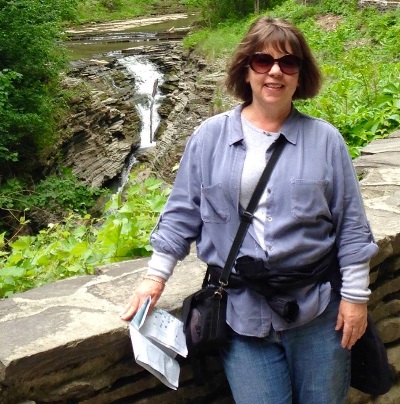 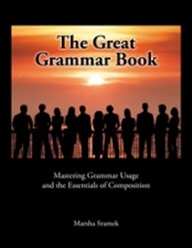 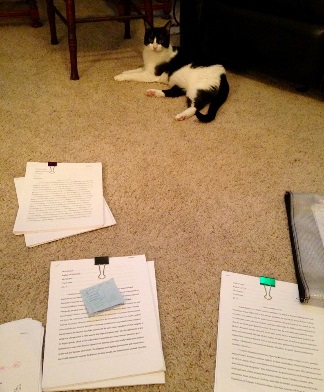 	Me				       Your textbook				    HersheyPlease make sure that you buy the 2nd edition of the textbook. Although a used copy of The Great Grammar Book is acceptable, please make sure that the copy is relatively “clean” and free of another’s note-taking. You will be required to take your own notes in the book and to do the exercises on your own.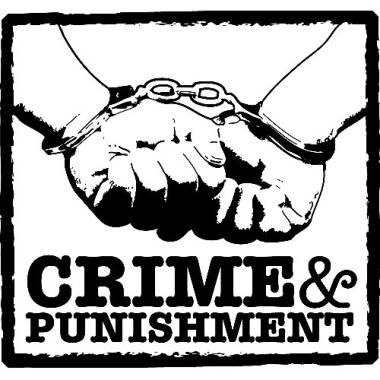 We will be reading newspaper articles about crime and punishment—the topics may include rape and other forms of sexual assualt, animal and child abuse, racial profiling, incarceration, and death. Some of the descriptions might be graphic (vivid and in detail). You and your fellow students may have strong opinions about these issues; some students in the class may be victims of crimes or know someone who has been a victim. This means that 1) some students may find the topic too disturbing to read, talk, and write about and should therefore consider choosing a different class; and 2) students who remain in the class must be willing to be sensitive to other people in the class during class discussions. ASSIGNMENT	PERCENTAGEPOINTSSummaries (2-3 each; each is worth 50 points)10%-15%100-150Essay #1: includes multiple drafts and Works Cited)  10%100Essay #2: includes multiple drafts and Works Cited)25%250Essay #3: includes multiple drafts and Works Cited)30%300Participation5%50Homework and in-class assignments15%150Final Exam5%50TOTAL      100%   ± 1000 points